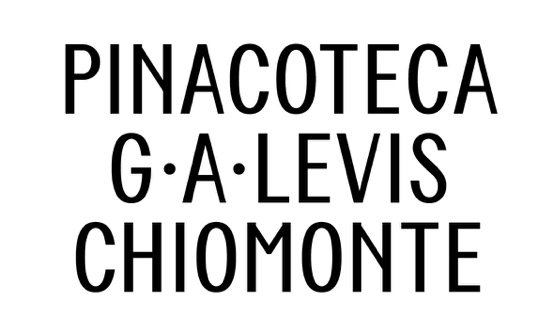 CALENDARIO VISITE e ATTIVITÀ OpeningNuovo allestimento 8 maggio h. 15-19Tra i ricordi di Levis 5 giugno h. 15-19Altra versione dello stesso paesaggio – Arianna Arcara 16 ottobre h. 15-19Percorsi guidati tematici e gratuiti Ogni prima domenica del mesea cura di ARTECODomenica 6 giugno h. 11 - La vita di un artista di inizio Novecento e il rapporto con il maestro DelleaniDomenica 4 luglio h. 11 - Diari di viaggio dall’Olanda alla Russia, passando dalla TripolitaniaDomenica 1 agosto h. 11 - Reportage “dalla fronte” della Prima Guerra MondialeDomenica 5 settembre h. 11 - La pittura di paesaggioDomenica 3 ottobre h. 11 - Dalle tradizioni alla contemporaneitàScoprire Levis in famiglia Attività laboratoriali per famiglie con bambini dai 3 ai 12 annia cura di ARTECODomenica 16 maggio h. 16Domenica 20 giugno h. 16Domenica 18 luglio h. 16Domenica 22 agosto h. 16Domenica 19 settembre h. 16Visite teatralizzate alla scoperta di Levisa cura di Associazione L’eigo y cuentoSabato 12 giugno h. 16Domenica 25 luglio h. 16Sabato 14 agosto h. 16Domenica 26 settembre h. 16Orari di aperturanovembre-aprile giorni feriali: gruppi di adulti e scuole su appuntamentosabato e domenica: 15-181° domenica del mese visita guidata 11-13martedì chiusomaggio-ottobregiorni feriali: su appuntamento sabato e domenica: 15-191° domenica del mese visita guidata 11-13martedì chiusoTariffeOpening su prenotazione: 8 maggio 2021 ingresso gratuitoIntero € 3,00Ridotto € 1,00 - ragazzi dai 15 anni in su
Gratuito - studenti di scuole di ogni ordine e grado (quando in visita insieme alla classe), minori di 14 anni, persone con disabilità e un loro accompagnatore, cittadini residenti a Chiomonte, soci afferenti alle associazioni presenti a Chiomonte, giornalisti, guide turistiche abilitate, possessori carta Abbonamento Musei Torino Piemonte ed eventuali membri di istituzioni con le quali il museo attiva collaborazioni.Contatti Pinacoteca Giuseppe Augusto Levis Via Vittorio Emanuele II, 75Chiomonte (TO) Facebook @PinacotecaLevis  Instagram @pinacoteca_levis_chiomontePer info e prenotazioni: Tel. 3474006585 –3474112008 | prenotazioni.pinacotecalevis@gmail.com / info.pinacotecalevis@gmail.com 